                                                        MASU AWARD 24 - APPLICATION   1.Name: 2. Educational qualification (University or equivalent)3. Employment Record4. Details of the research project conducted during last five years5. List of publication made out of the research work cited for the award6.Full paper presentation in conference ( Only papers presented)7. Briefly describe the principal results obtained and its benefit to the society.8. In what way have the results made an original contribution in finding a  solution to the research problem?9. A concise statement ( about 500 words) highlighting the most significant aspects of the research work done, that you like to see in your citation of the award if chosen.10. Details on Patents obtained/ Policy documents/ Variety released or any work that can substantiate your application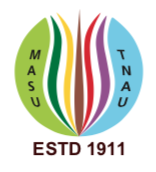 ---Madras Agricultural Students’ UnionTamil Nadu Agricultural University, Coimbatore – 641 003, Tamil Nadu, IndiaMadras Agricultural Students’ UnionTamil Nadu Agricultural University, Coimbatore – 641 003, Tamil Nadu, India---DegreeSubjectUniversity Name/PlaceDurationDurationYear of passClass/ OGPADegreeSubjectUniversity Name/PlaceFromToYear of passClass/ OGPASl. NoDesignation Place(s) of workDuration of workCore Activityi.ii.Sl. NoTitle of the project National/InternationalDuration Name of PI  & Co-PIsFunded Byi.ii.Sl. NoTitle of the articleJournal National/InternationalVolume No, Issue & yearNAAS ratingIndexed inAuthor(s)i.ii.Sl. NoConferencetitle Title of the paperAuthor(s)Recognition received(if any)i.ii.